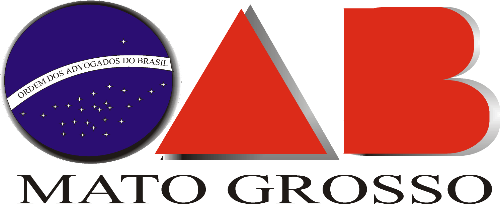 EDITAL CÂMARA JULGADORA N.º 00025/2020O Conselheiro Flávio José Ferreira - Secretário Geral, de acordo com as disposições contidas no Art. 58 do Regimento Interno da OABMT, faz público e para conhecimento dos interessados, que os nomes abaixo relacionados requereram Inscrição nos quadros da Ordem. Qualquer impugnação deverá ser enviada, por escrito à Secretaria da OAB/MT, no prazo de 05 (cinco) dias úteis, a contar da data desta publicação.DEFINITIVA: Adriana Maria Luiza Barbosa Da Costa; Adrielle Campos Prado; Aline Dalvana Dutra; Allexandra Momesso Nogueira; Anny Leyz Arruda Ormond; Bianca Mara Moreira Da Silva; Bruno Bandeira Vieira; Bruno Ribeiro Borge; Daniel Dias Pio; Daniela Pagotto; Daniella Silva Farias; Danielle Hermando Lacerda; Darlan De Oliveira Bernardino; Eliercio Zolet; Emanuela Figueiredo Salvador; Ewrislayne Fernanda Mendes; Fabio Rodrigo Wiedtheuper; Fabricio Vaz Aymoto; Fernando Gabriel Castilho Avelar Junior; Flávia Gabrielle Teixeira; Francy Anne Belmonte Gonçalves; Gabriel Polga Porto; Jacqueline Da Silva Ferreira; Jean Marcel Moraes De Barros; José Vinícius Pereira Costa Lima; Josias De Moraes Campos ; Karolinne Marques De Souza; Kétlly Patrícia Francisca Da Silva; Lino Lopes Amorim; Luan Carlos Rodrigues Oliveira; Luana Stefanine Nocera Vilela; Maralice Lopes Fujimura; Marco Antonio Barbosa; Mateus Gubolin Batista; Mateus Lopes De Oliveira; Maxileide Aparecida Costa Cury; Paola Verruck De Moares; Paulo Vindoura Gomes; Rafael De Pinho Fonseca; Samara Kaminski; Thiago Venturelli Menezes; Valdomiro Medeiros Da Rocha; Vanessa Da Silva Costa; Vanessa De Lima Oliveira; Yasmim Alencar Sena; Yuri Santos Oliveira Neves.

ESTAGIÁRIO: Ericlis Abner Da Silva; Éverson Dias Saboia; Fernanda Daiane Roschildt; Gilson Pereira Da Silva; Helder De Oliveira Caldeira; Joel Machado De Azevedo; Josemar Bambil De Souza; Kassia Borges Couto Rodrigues; Rosemery Knetsiki; Sebastião Rodrigues Filho.

Câmara Julgadora da Ordem dos Advogados do Brasil-Seção de Mato Grosso, em Cuiabá aos aos dezessete dias do mês de janeiro do ano de dois mil e vinte.Flávio José Ferreira - Secretário Geral. 